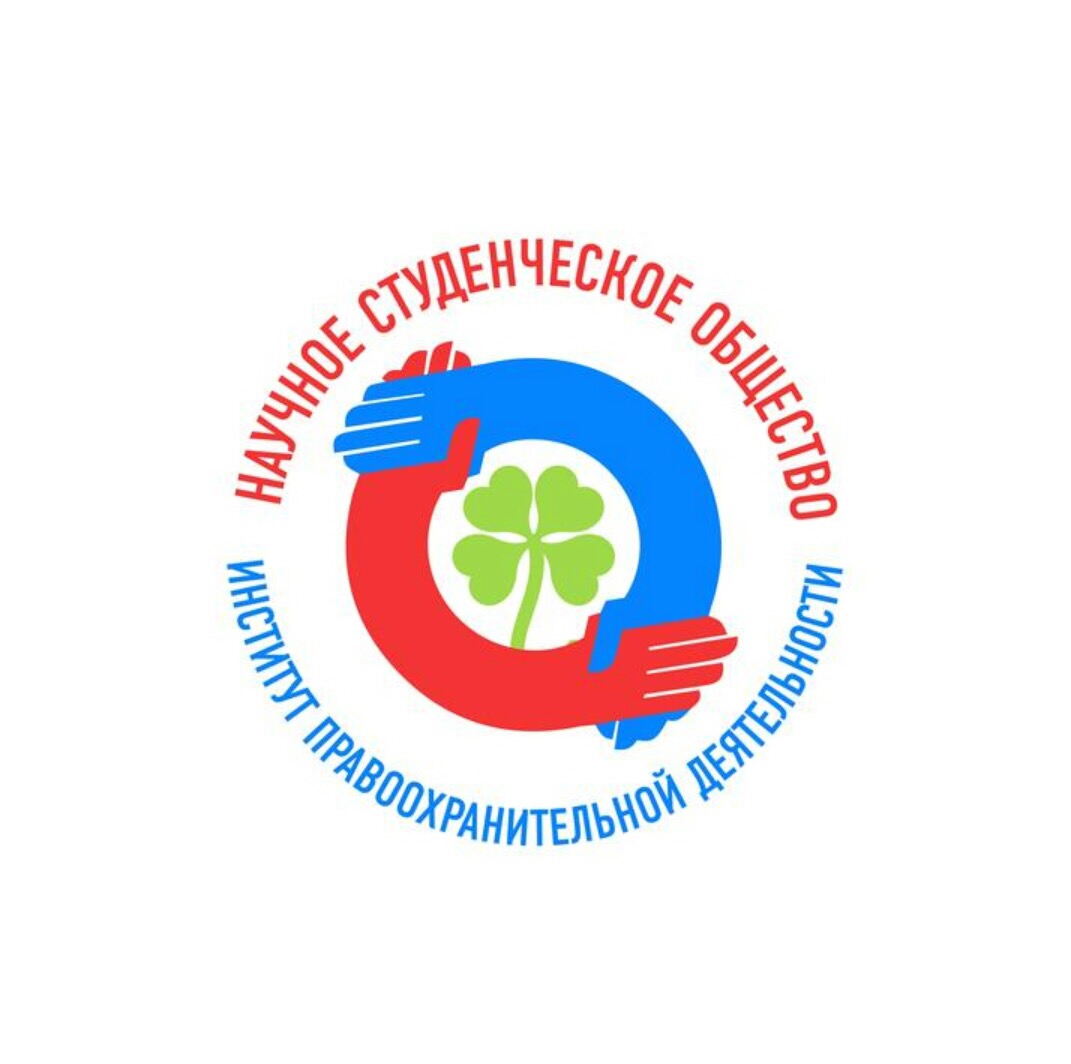 План работы Научного студенческого общества (НСО) Института правоохранительной деятельности на 2 семестр 2017 – 2018 гг.Заместитель директора Института правоохранительной деятельностипо научной работе, доцент                                                                         А.А. ТитоваВид работСроки проведенияПримечание (ответственные за организацию мероприятия)Заседание студенческого дискуссионного клуба «Точка зрения», приуроченное ко Дню российской науки на тему:«Судебная реформа 2018: своевременность и необходимость»9 февраля 2018 г.аудитория 706 корпус № 514:00М.В. ИволжатоваРуководитель дискуссионного клуба «Точка зрения», А.Т. Асаев Заместитель руководителя дискуссионного клуба «Точка зрения»Члены НСО ИПДЗаседание научного студенческого общества (НСО) ИПД;Разработка и утверждение плана работы НСО на 2 семестр 2017-2018 гг.13 февраля 2018 г.НСО ИПДЗаседание студенческого дискуссионного клуба «Точка зрения» на тему:«Автоматизация - причина реформирования МВД 2018»27 февраля 2018 г.14:005/706М.В. ИволжатоваРуководитель дискуссионного клуба «Точка зрения», А.Т. Асаев Заместитель руководителя дискуссионного клуба «Точка зрения»Члены НСО ИПДМеждународная научная конференция студентов, магистрантов и аспирантов «Правовое регулирование в условиях современной государственности: вопросы теории и практики» 15 марта 2018 г.аудитория 201 корпус № 59:00НСО ИПДВстреча-дискуссия со специалистами юридической сфер деятельности (в рамках конференции)15 марта 2018 г.аудитория 134 корпус № 113:20 – 15:00НСО ИПДЗаседание студенческого дискуссионного клуба «Точка зрения» на тему:«Необходима ли налоговая реформа 2018?»26 марта 2018 г.12:005/706М.В. ИволжатоваРуководитель дискуссионного клуба «Точка зрения», А.Т. Асаев Заместитель руководителя дискуссионного клуба «Точка зрения»Члены НСО ИПДЗаседание НСО ИПД 18 апреля 2018 г.14:005/706Руководитель НСО ИПД Председатель НСО ИПД, заместители председателя,Члены НСО ИПДМастер-класс по китайскому языку16 мая 2018 г. 19:001/202Инесса Семенова – руководитель студенческого клуба «Что?Где?Когда»Члены НСО ИПДМеждународная научная интерактивная конференция с Юридическим факультетом Белорусского государственного университета и кафедрой криминалистики СГЮАна тему: «Актуальные проблемы криминологической науки и правоприменительной практики»10 мая 2018 г.11:001/134кафедра криминалистики ФГБОУ ВО «Саратовская государственная юридическая академия»Руководитель НСО ИПД Председатель НСО ИПД, заместители председателя,Члены НСО ИПДОтчетно-выборное собрание НСО ИПД о проделанной работе за 2017-2018 учебный год. Выборы Председателя НСО.23 мая 2018 г. 12:001/102Председатель НСО ИПД, заместители председателя,Заместитель директора НСО ИПДОрганизация круглых столов по дисциплинам кафедрв течение семестраНСО ИПДУчастие в проведении и организации:- конкурсов студенческих научных работ (рефератов, эссе и др.);- ежегодного конкурса по научно-исследовательской работе среди первокурсников;- круглых столов и др. видах научных мероприятийв течение семестраНСО ИПДПодготовка и участие членов НСО ИПД во всероссийских, региональных, научно-практических конференциях, конкурсах, олимпиадахпо приглашению в течение 1 семестраНСО организует участие в научных мероприятиях ведущих вузов страны и ближнего зарубежьяОрганизация мероприятий по НИРС на кафедрах и активное участие в их проведении НСОв течение семестраНСО ИПДСотрудничество с газетой «Юрист» (периодическая публикация материалов о работе НСО в средствах массовой информации), а также с научным студенческим журналом «ЛЕГАТ» НСО СГЮА в течение семестраНСО ИПД